АУТИЗМАутизм – это врожденное нарушение психического развития. Им нельзя заболеть, и от него нельзя излечиться.Причина аутизма в генетических сбоях. У людей с аутизмом наблюдается избыточность нейронных связей между отделами головного мозга. Как следствие их мозг перегружен и не справляется с потоком информации.За последние два десятилетия число людей с диагнозом «аутизм» стремительно растет во всем мире. Этот диагноз в США ставится 1 из 88 детей, в Южной Корее 1 из 38. В России, по наблюдению экспертов, в любом классе, в любой группе детского сада есть ребенок с одной из легких форм аутизма.Проявления аутизма чрезвычайно разнообразны. Некоторые дети овладевают речью, другие нет. Одни будут отставать в умственном развитии (примерно 45%), у других проявится блестящий интеллект или феноменальная память. Кто-то сделает открытие или напишет книги, а кто-то так и не сможет научиться читать. Но какими бы разными они не были, аутисты способны нам открыться, если мы приложим усилия, чтобы научить их общаться с нами.Своеобразие того, кто страдает аутизмом, проявляется, прежде всего, в том, что он по-другому слышит, видит, ощущает свою реальность.Из-за генетических нарушений мозг таких детей избыточно активен. Он просто не успевает соединять, анализировать все то, что ребенок видит, слышит, осязает. Мир воспринимается фрагментарно и искаженно.Органы чувств помогают нам ориентироваться в мире и понимать других людей. Данные от органов зрения, слуха, осязания, вкуса и обоняния, поступают в мозг ребенка с аутизмом и накладываются друг на друга, но не скрепляются между собой и, как только случается что-то неожиданное — рассыпаются.Мы можем  общаться с людьми благодаря тому, что способны понимать их чувства. Восприятие себя формируются на основе реакции других людей и, прежде всего, матери.Но ребенок с аутизмом лишен такой возможности. Его мозг получает лишь частичное изображение тех, кто к нему обращается. Например, он видит только рот и щеки, но не глаза.В результате у него просто нет шанса научиться различать мимические выражения радости, гнева, огорчения и многих других эмоций, которые составляют важную часть нашего невербального общения.Здоровые дети примерно к трехлетнему возрасту способны определять разные настроения. Ребенок постепенно улавливает, что представления, желания окружающих отличаются от собственных, так постепенно дети начинают общаться и взаимодействовать с другими.Ребенку с диагнозом «аутизм» понимание эмоций дается с трудом. Даже когда у него высокий уровень интеллекта, и он правильно пользуется речью, другие люди все равно сбивают его с толку, иногда пугают и слишком часто остаются непонятными.Разговаривая, мы используем метафоры, абстрактные образы, опираемся на интонацию. От ребенка с аутизмом все это ускользает. Для него слово – это только слово. Потому что мышление аутиста – это конкретное мышление.Человеку с аутизмом, который не «считывает» переживания других, трудно добиться и того, чтобы другие понимали его собственные чувства. Его голос звучит монотонно, без модуляций. Он может произнести «большое спасибо» гневным тоном, которого сам не ощущает, невольно он может делать бестактные замечания.Даже аутисты с высшим образованием постоянно чувствуют себя неуверенно и заучивают наизусть, как надо вести себя в каждой конкретной ситуации.Всегда насторожены, они с самого раннего возраста тратят всю энергию на то, чтобы жить среди нас, адаптироваться к звукам и зрительным образам и, наконец, понимать то, что мы говорим.Аутисты демонстрируют дефицит эмпатии, но из этого не следует делать вывод, что они не способны испытывать эмоции. Любовь, привязанность и теплые отношения нужны им так же как нам. Если не больше!Аутизм – это  развитие по-другому: такие дети думают и учатся по-своему, иначе воспринимают информацию.Мы не можем знать, каким станет ребенок в будущем. Но у каждого можно добиться позитивных изменений.Родители – лучшие учителя своего ребенка, но им требуется поддержка профессионалов. Причина неуспеха только одна – если ребенку не подобрали подходящей именно ему программы помощи. Нужно не успокаиваться, а продолжать искать инструменты, которые позволяют ему общаться с миром.Аутисты – люди с такими же чувствами, как и все остальные, их надо принимать такими, какие они есть. Мы должны научиться идти навстречу таким людям и дать каждому из них те ключи, которые ему нужны.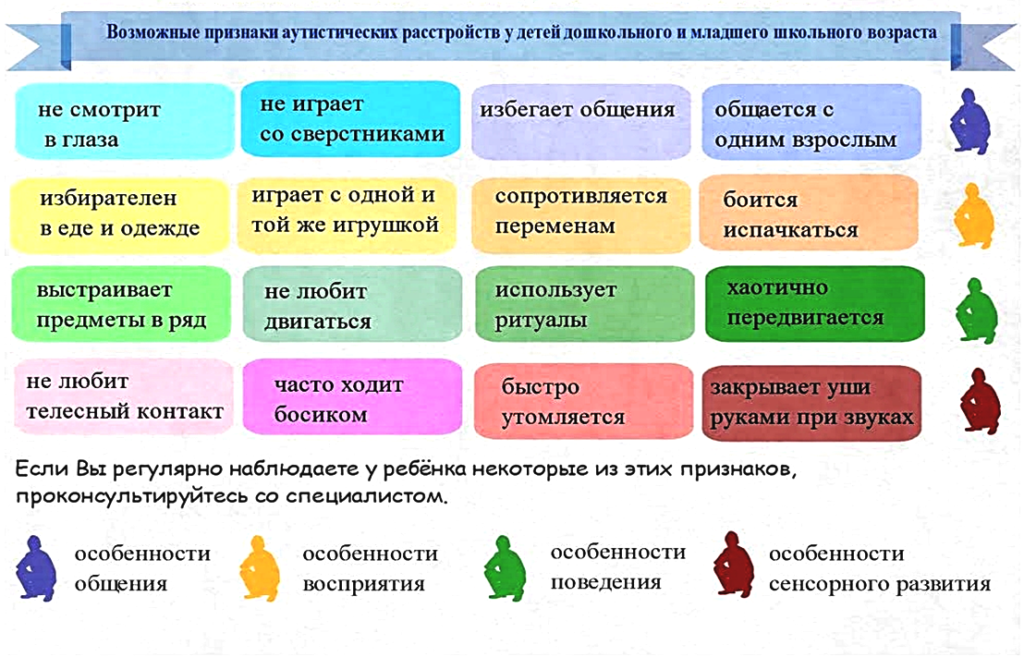 